АДМИНИСТРАЦИЯМУНИЦИПАЛЬНОГО ОБРАЗОВАНИЯСИМСКОЕ ЮРЬЕВ-ПОЛЬСКОГО РАЙОНАПОСТАНОВЛЕНИЕ	от 29.03.2024	№ 30О проведении электронного аукциона на право заключения договоров аренды земельных участков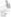 В соответствии со ст. 39.11, 39.12, 39.13 Земельного кодекса Российской Федерации от 25.10.2001 № 136-ФЗ, Федеральным законом Российской Федерации от 25.10.2001 года № 137-ФЗ «О введении в действие Земельного кодекса Российской Федерации», на основании Устава муниципального образования Симское Юрьев-Польского района, п о с т а н о в л я ю:провести электронный аукцион на право заключения договоров аренды следующих земельных участков (далее Участки), государственная собственность на которые не разграничена, категория земель: земли сельскохозяйственного назначения, вид разрешенного использования — для сельскохозяйственного производства, цель аренды для сенокошения и выпаса скота, срок аренды — 5 лет: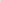 1.1. с кадастровым номером 33:04:000000:1361, местоположение:Российская Федерация, Владимирская область, Юрьев-Польский р-н, МО Симское (сельское поселение), расположен примерно в 1500 м по направлению на северо-восток относительно ориентира Владимирская область, Юрьев-Польский р-он, муниципальное образование Симское, с. Пенье, д 10, площадью 1170945 кв. м., установив начальную цену предмета аукциона в размере ежегодной арендной платы, равной полутора процентам кадастровой стоимости — 45139,93 руб. (Сорок пять сто тридцать девять рублей 93 копейки), задаток в размере 20% от начальной цены предмета аукциона — 9027,99 руб. (Девять тысяч двадцать семь рублей 99 копеек), «шаг аукциона» в пределах 3 % начальной цены предмета аукциона — 1352 руб. (Одна тысяча триста пятьдесят два рубля 00 коп.);1.2. с кадастровым номером 33:04:000000:1362, местоположение: Российская Федерация, Владимирская область, Юрьев-Польский район, МО Симское (сельское поселение), расположен по адресу: Владимирская область, Юрьев-Польский район, расположен примерно в 500 м по направлению на север относительно ориентира: Владимирская область, Юрьев-Польский р-он, муниципальное образования Симское, с. Старниково, д. 21, площадью 3481405 кв. м., установив начальную цену предмета аукциона в размере ежегодной арендной платы, равной полутора процентам кадастровой стоимости — 134208,16 руб. (Сто тридцать четыре двести восемь рублей 16 копеек), задаток в размере 20 % от начальной цены предмета аукциона — 26841,63 руб. (Двадцать шесть тысяч восемьсот сорок один рубль 63 копейки), «шаг аукциона» в пределах 3 % начальной цены предмета аукциона - 4026.24 руб. (Четыре тысячи двадцать шесть рублей 24 копейки);1.3. с кадастровым номером 33:04:000000:1363, местоположение: Российская Федерация, Владимирская область, муниципальный район Юрьев-Польский, сельское поселение Симское, установлено относительно ориентира, расположенного за пределами участка. Ориентир село. Участок находиться примерно в 5000 м, по направлению на северо-запад от ориентира. Почтовый адрес ориентира: Владимирская обл., Юрьев-Польский д. Марково, площадью 363212 кв. м., установив начальную цену предмета аукциона в размере ежегодной арендной платы, равной полутора процентам кадастровой стоимости 14001,82 руб. (Четырнадцать тысяч один рубль 82 копейки), задаток в размере 20 % от начальной цены предмета аукциона — 2800,36 руб. (Две тысячи восемьсот  рублей 36 копейки), «шаг аукциона» в пределах 3% начальной цены предмета аукциона — 420,05 руб. (Четыреста двадцать рублей 05 копейки).1.4 с кадастровым номером 33:04:000000:1365, местоположение: Российская Федерация, Владимирская область, муниципальный район Юрьев-Польский, сельское поселение Симское, расположен примерно в 2800 м по направлению на юго-запад относительно ориентира: Владимирская обл., Юрьев-Польский р-он, с. Каменка д. 10А , площадью 12892405 кв. м., установив начальную цену предмета аукциона в размере ежегодной арендной платы, равной полутора процентам кадастровой стоимости 497002,21 руб. (Четыреста девяносто семь тысяч два рубля 21 копейка), задаток в размере 20 % от начальной цены предмета аукциона — 99400,44 руб. ( Девяносто девять тысяч четыреста  рублей 44 копейки), «шаг аукциона» в пределах 3% начальной цены предмета аукциона — 14910,06 руб. (четырнадцать тысяч девятьсот десять рублей 06 копеек).2. Установить дату проведения электронного аукциона: 07 мая 2024 года.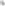 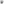 Место проведения электронного аукциона: Торговая площадка «Росэлторг» (АО «Единая электронная торговая площадка»).З. Утвердить форму заявки на участие в электронном аукционе согласно приложению №1 к настоящему постановлению.Утвердить проект договора аренды земельных участков, указанных в пункте 1 настоящего постановления, согласно приложению № 2 к настоящему постановлению.Глава администрации                                                 О.Н. Романкевич